                 Важно:Берегите детей! Не нарушайте их права!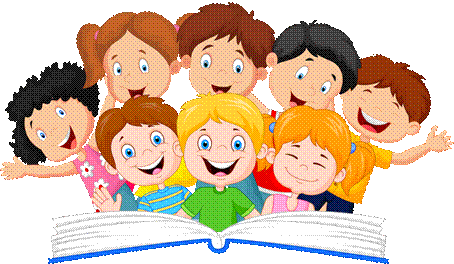  «Дети должны жить в мире красоты, игры, сказки, музыки, рисунка, фантазии, творчества».В. А. Сухомлинский Смоленское областное государственное бюджетное учреждение «Гагаринский социально-реабилитационный центр для несовершеннолетних «Яуза» (СОГБУ СРЦН «Яуза»)215047 Смоленская область, Гагаринский район с. Карманово ул. Октябрьская д.8 тел. 8-(48135) 7-78-59,  тел./факс 8(48135) 7-79-23«Права маленького человека»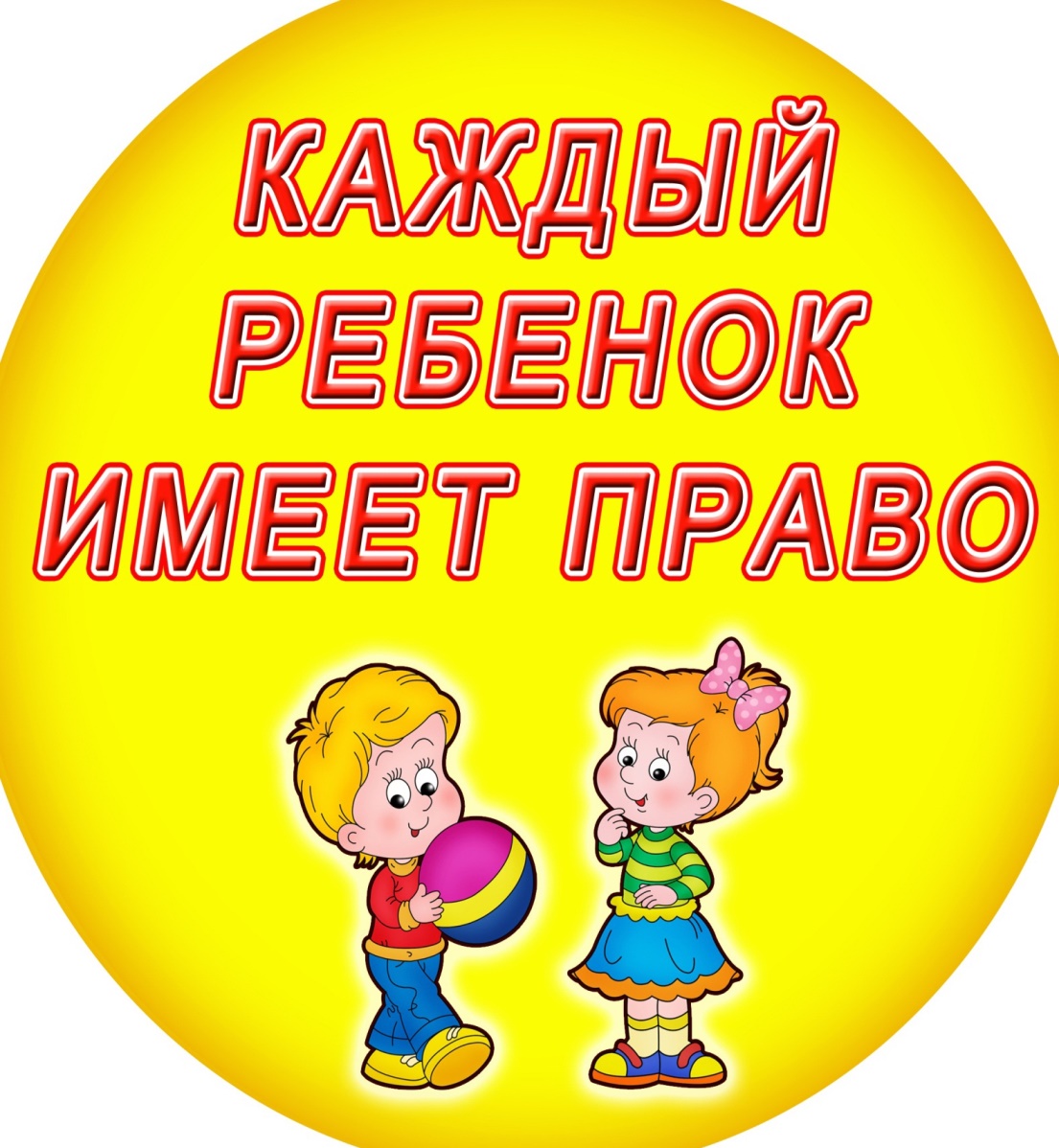 с. Карманово Дошкольное детство — уникальный период в жизни человека, в процессе которого формируется здоровье и осуществляется развитие личности. У ребенка, обделенного заботой и вниманием, нет второй возможности для нормального роста и здорового развитияК основным международным документам ЮНИСЕФ,  касающимся прав детей относятся:-Декларация прав ребенка (1959);-Конвенция ООН о правах ребенка (1989);-Всемирная декларация об обеспечении выживания, защиты и развития детей (1990).Декларация прав ребенка является первым международным документом. В 10 принципах, изложенных в Декларации, провозглашаются права детей: -на имя; -гражданство; -любовь; -понимание; -материальное обеспечение; -социальную защиту и предоставление возможности получать образование;-развиваться физически, нравственно и духовно в условиях свободы и достоинства.Все дети равны в своих правах. Дети имеют одинаковые права независимо от пола, цвета кожи, религии, происхождения, материального положения и других различий.Интересы ребенка должны быть на первом месте. Государство, принимая решения, затрагивающие интересы детей, учитывая права ребенка в первую очередь.Право на жизнь. Никто не может лишить ребенка жизни или покушаться на его жизнь. Государство обязано обеспечить в максимально возможной степени выживание и здоровое развитие ребенка.Право ребенка на заботу своих родителей. Каждый ребенок имеет право на имя и гражданство при рождении, а также право знать своих родителей и право на их заботу.Право на сохранение своей индивидуальности. Каждый ребенок единственный  в своем роде со всеми своими особенностями внешности, характера, именем, семейными связями, мечтами и стремлениями.Право свободно выражать свое мнение.Ребенок может выражать свои взгляды и мнения. При осуществлении этих прав должны уважаться права и репутация других людей.Право на защиту от физического или психологического насилия, оскорбления, грубого или небрежного обращения. Государство должно защищать ребенка от всех видов насилия, отсутствия заботы и плохого обращения со стороны родителей, а также помогать ребенку, подвергшемуся жестокому обращению со стороны взрослыхПраво на охрану здоровья. Каждый ребенок имеет право на охрану своего здоровья: на получение медицинской помощи, чистой питьевой воды и полноценного питания.Право на защиту от жестокого обращения. Государство обеспечивает, чтобы ни один ребенок е подвергался пыткам, жестокому обращению, незаконному аресту и лишению свободы.Право на образование и обеспечение школьной дисциплины с помощью методов, уважающих достоинство ребенка. Каждый ребенок имеет право на образование. Начальное образование должно быть обязательным и бесплатным, среднее и высшее должно быть доступным для всех детей. В школах должны соблюдаться права ребенка и проявляться уважение к его человеческому достоинству.Право на защиту от жестокого обращения. Государство обеспечивает, чтобы ни один ребенок е подвергался пыткам, жестокому обращению, незаконному аресту и лишению свободы.Нарушением прав ребенка можно считать:- лишение свободы движения;- уход родителя из дома на несколько часов и оставление ребенка одного;- применение физического насилия к ребенку;- унижение достоинств ребенка — грубые замечания,  высказывания в адрес  ребенка ;- угрозы в адрес ребенка;- ложь и невыполнение взрослыми своих обещаний;- отсутствие элементарной заботы о ребенке, пренебрежение его нуждами;- отсутствие нормального питания, одежды, жилья, образования, медицинской помощи.